Publicado en Madrid el 14/09/2021 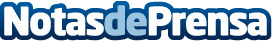 Atos alcanza el nivel 1 de competencia de proveedor de servicios de seguridad gestionados de Amazon Web ServicesAtos anuncia que ha conseguido el nivel 1 de proveedor de servicios de seguridad gestionados (MSSP) de Amazon Web Services (AWS). Esta designación reconoce que Atos ha cumplido con éxito los requisitos de AWS para una línea de base de los servicios de seguridad gestionados para proteger y supervisar los recursos esenciales de AWS 24 horas al día, 7 días a la semana, conocidos como Servicios de Seguridad Gestionados de Nivel 1Datos de contacto:Jennifer620059329Nota de prensa publicada en: https://www.notasdeprensa.es/atos-alcanza-el-nivel-1-de-competencia-de Categorias: E-Commerce Ciberseguridad http://www.notasdeprensa.es